Lyžařské  medaile na ZČU. Skromná sestava běžců na lyžích přivezla z Akademického mistrovství ČR v běhu na lyžích z Nového Města na Moravě čtyři cenné kovy.  Hned ve třech má prsty studentka pedagogické fakulty Veronika Kubínová, která vybojovalo dvakrát stříbro na   a jednou bronz ve smíšené štafetě společně s Markem Švejnohou (FST) a Pavlem Burtem (FPR). Student druhého ročníku fakulty právnické Pavel Burt přidal ještě jeden bronz v závodě na . Všem studentům gratulujeme a děkujeme  za reprezentaci ZČU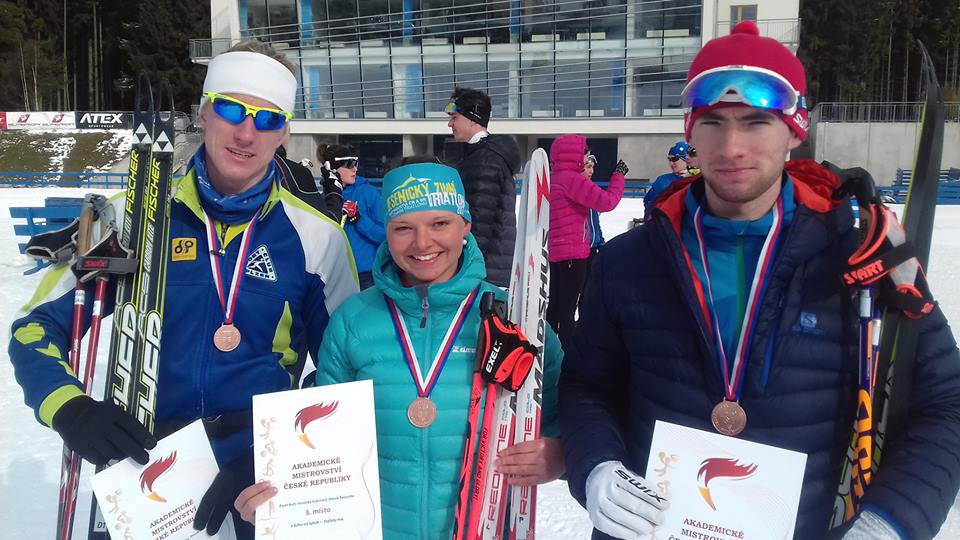 